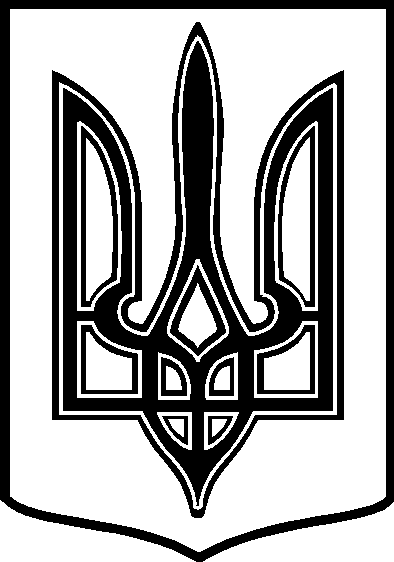 УКРАЇНАТАРТАЦЬКА СІЛЬСЬКА РАДАЧЕЧЕЛЬНИЦЬКОГО РАЙОНУ ВІННИЦЬКОЇ ОБЛАСТІ РІШЕННЯ № 77 26.05.2016 року                                                                  6 сесія 7 скликанняс. ТартакПро резервування земельної ділянки на територіїТартацької сільської радиучасникам антитерористичної операції      Розглянувши клопотання начальника відділу Держгеокадастру у Чечельницькому районі Вінницької області Кохановського О. В.., заслухавши інформацію сільського голови Демченка В. В., відповідно до ст.ст.. 26, 33 Закону України „Про місцеве самоврядування в Україні ”, ст. ст. 12, 81, 116, 118, 121, 122 Земельного кодексу України , з метою забезпечення підвищення соціальних стандартів для військовослужбовців, які беруть участь  в антитерористичній операції та реалізації їх прав на одержання земельних ділянок, сільська рада ВИРІШИЛА:1.Зарезервувати земельну ділянку на території Тартацької сільської ради за межами населених пунктів Тартак та Анютине, землі запасу,  площею 20 га з розрахунку по 2 га кожному учаснику АТО – жителю Тартацької територіальної громади, ( кадастровий номер кварталу  0525086400:04:000:0000 ).2. Затвердити викопіювання та розроблену на ньому схему поділу , погоджені начальником відділу Держгеокадастру у Чечельницькому районі Вінницької області Кохановським О. В. та сільським головою Демченком В. В. ( викопіювання та розроблена на ньому  схема поділу додаються ).3. Контроль за виконанням даного рішення покласти на постійну   комісію  з  питань охорони  довкілля,  раціонального використання земельних ресурсів та земельних відносин   ( голова  комісії –  П. В. Поліщук ). Сільський голова:                                                                  В. В. Демченко